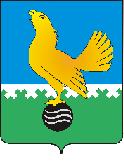 Ханты-Мансийский автономный округ-Юграмуниципальное образованиегородской округ город Пыть-ЯхАДМИНИСТРАЦИЯ ГОРОДАмуниципальная комиссия по делам несовершеннолетних и защите их правПОСТАНОВЛЕНИЕ15.07.2020	№ 144Зал заседаний муниципальной комиссии по делам несовершеннолетних и защите их прав при администрации города Пыть-Яха по адресу: г. Пыть-Ях, 1 мкр. «Центральный», д. 5, кв. 80, в 14-30 часов (сведения об участниках дистанционного заседания указаны в протоколе заседания муниципальной комиссии).Об исполнении плана и утверждении отчета о деятельности муниципальной комиссии по делам несовершеннолетних и защите их прав при администрации города Пыть-Яха за I полугодие 2020 годаРассмотрев исполнение плана работы муниципальной комиссии по делам несовершеннолетних и защите их прав при администрации города Пыть-Яха и статистический отчет о деятельности муниципальной комиссии за I полугодие 2020 года, руководствуясь п. 13 ст. 15 Закона Ханты-Мансийского автономного округа-Югры от 12.10.2005 № 74-оз «О комиссиях по делам несовершеннолетних и защите их прав в Ханты-Мансийском автономном округе-Югре и наделении органов местного самоуправления отдельными государственными полномочиями по созданию и осуществлению деятельности комиссий по делам несовершеннолетних и защите их прав»,МУНИЦИПАЛЬНАЯ КОМИССИЯ ПОСТАНОВИЛА:Признать работу муниципальной комиссии по делам несовершеннолетних и защите их прав при администрации города Пыть-Яха по исполнению плана за I полугодие 2020 года удовлетворительной. Утвердить:Статистической отчет о деятельности муниципальной комиссии по делам несовершеннолетних и защите их прав при администрации города Пыть-Яха за I полугодие 2020 года (приложение 1);Отчет по исполнению плана работы муниципальной комиссии по делам несовершеннолетних и защите их прав при администрации города Пыть-Яха за I полугодие 2020 года (приложение 2).Начальнику отдела по обеспечению деятельности муниципальной комиссии по делам несовершеннолетних и защите их прав администрации города Пыть-Яха (А.А. Устинов):Обеспечить размещение утвержденных пунктом 1 постановления отчетов за I полугодие 2020 года на официальном сайте администрации города Пыть-Яха в срок до 20.07.2020;Направить статистической отчет о деятельности муниципальной комиссии по делам несовершеннолетних и защите их прав при администрации города Пыть-Яха за I полугодие 2020 года в комиссию по делам несовершеннолетних и защите их прав при Правительстве Ханты-Мансийского автономного округа – Югры, а также субъектам системы профилактики безнадзорности и правонарушении несовершеннолетних для сведения.Председательствующий на заседании:заместитель председателя муниципальной комиссии	А.А. УстиновПриложение 1к постановлению муниципальной комиссии № 144 от 15.07.2020ОТЧЕТ«О деятельности комиссии по делам несовершеннолетних и защите их прав»__городской округ город Пыть-Ях___ за ___I полугодие 2020_год(муниципальное образование)                 (период)Приложение 2к постановлению муниципальной комиссии № 144 от 15.07.2020ОТЧЕТмуниципальной комиссии по делам несовершеннолетних и защите их прав при администрации города Пыть-Яха по исполнению плана работы за I полугодие 2020 годаУтверждение, внесение изменений в нормативно-правовые актыПроведение заседаний, совещаний, круглых столов, семинаров, курсовВопросы, выносимые для рассмотрения на заседаниях муниципальной комиссииг.Пыть-Ях, 1 мкр., дом № 5, кв. № 80 Ханты-Мансийский автономный округ-Югра Тюменская область 628380http://adm.gov86.org, e-mail: kdn@gov86.org тел. факс (3463) 46-62-92, 46-05-89,тел. 46-05-92, 42-11-90, 46-66-47N п/пИсследуемый параметрСтатистические данные (количество)Семьи, находящиеся в социально опасном положенииСемьи, находящиеся в социально опасном положенииСемьи, находящиеся в социально опасном положении1.Количество семей, находящихся в социально опасном положении (по состоянию на последний день отчетного периода)111.Выявлено семей, находящихся в социально опасном положении, в отчетном периоде71.1.Количество утвержденных индивидуальных программ социальной реабилитации семей, находящихся в социально опасном положении (по состоянию на последний день отчетного периода)51.2.Количество родителей (законных представителей), проживающих в семьях, находящихся в социально опасном положении (по состоянию на последний день отчетного периода), из них:121.2.не работают41.2.состоят на учете в Центре занятости в качестве безработного31.2.работают51.3.Пролечено родителей от алкогольной зависимости01.4.Пролечено родителей от наркотической (токсической, иной) зависимости01.5.Количество родителей (законных представителей), ограниченных в родительских правах, из общего количества родителей, проживающих в семьях, находящихся в социально опасном положении (в скобках указать количество детей, в отношении которых родители ограничены в родительских правах)01.6.Количество родителей (законных представителей), лишенных родительских прав, из общего количества родителей, проживающих в семьях, находящихся в социально опасном положении (в скобках указать количество детей, в отношении которых родители лишены прав)01.7.Количество родителей, восстановленных в родительских правах либо в отношении которых отменено ограничение родительских прав (в скобках указать количество детей, в отношении которых родители восстановлены в родительских правах)01.8.Количество семей, в которых социально опасное положение устранено по причине нормализации ситуации (исправление родителей, выполнение родителями (законными представителями) должным образом родительских обязанностей по воспитанию, содержанию, обучению, защите прав и законных интересов детей)22.Количество детей, проживающих в семьях, находящихся в социально опасном положении (по состоянию на последний день отчетного периода), из них:182.Проживают во вновь выявленных семьях в отчетном периоде122.1.Несовершеннолетние в возрасте от 14 до 18 лет12.2.Дети-инвалиды02.3.Обучаются в общеобразовательных организациях (профессиональных образовательных организациях, образовательных организациях высшего образования)82.4.Посещают дошкольные образовательные организации52.5.Не учатся, не работают52.6.Состоят на учете в Центре занятости в качестве безработного02.7.Трудоустроено несовершеннолетнихв том числе:02.7.временно02.7.постоянно02.8.Оздоровлены (посещали в отчетном периоде детские оздоровительные лагеря, загородные оздоровительные лагеря, лагеря дневного пребывания, специализированные (профильные) лагеря (палаточные лагеря, лагеря труда и отдыха), медицинские оздоровительные центры, базы, комплексы)02.9.Занимаются в кружках, спортивных секциях, клубах, организациях дополнительного образования детей52.10.Находятся в специальном учебно-воспитательном учреждении закрытого типа (по состоянию на последний день отчетного периода)02.11.Находятся в воспитательной колонии (по состоянию на последний день отчетного периода)02.12.Находятся в центре временного содержания для несовершеннолетних правонарушителей органов внутренних дел02.13.Совершили суицид (в том числе суицидальные высказывания) в отчетном периоде02.14.Совершили самовольный уход в отчетном периодеиз них:02.14.из семьи02.14.из государственного учреждения02.15.Совершили в отчетном периоде:02.15.административных правонарушений02.15.преступлений02.15.антиобщественных действий02.16.Количество несовершеннолетних, проживающих в семьях, в которых социально опасное положение устранено по причине нормализации ситуации (исправление родителей, выполнение родителями (законными представителями) должным образом родительских обязанностей по воспитанию, содержанию, обучению, защите прав и законных интересов детей)2Несовершеннолетние, в отношении которых проводится индивидуальная профилактическая работа в соответствии со статьями 5, 6 Федерального закона от 24 июня 1999 года N 120-ФЗ "Об основах системы профилактики безнадзорности и правонарушений несовершеннолетних"Несовершеннолетние, в отношении которых проводится индивидуальная профилактическая работа в соответствии со статьями 5, 6 Федерального закона от 24 июня 1999 года N 120-ФЗ "Об основах системы профилактики безнадзорности и правонарушений несовершеннолетних"Несовершеннолетние, в отношении которых проводится индивидуальная профилактическая работа в соответствии со статьями 5, 6 Федерального закона от 24 июня 1999 года N 120-ФЗ "Об основах системы профилактики безнадзорности и правонарушений несовершеннолетних"3.Количество несовершеннолетних, в отношении которых проводится индивидуальная профилактическая работа (по состоянию на последний день отчетного периода)из них:193.достигли 14-летнего возраста163.выявленных в отчетном периоде63.1.Состоят на профилактическом учете в территориальном органе внутренних дел163.2.Безнадзорные, беспризорные03.3.Занимаются бродяжничеством, попрошайничеством03.4.Содержатся в социально-реабилитационных центрах для несовершеннолетних, в социальных приютах, центрах помощи детям, оставшимся без попечения родителей, в других учреждениях для несовершеннолетних, нуждающихся в социальной помощи и (или) реабилитации03.5.Употребляют без назначения врача:13.5.Наркотические средства13.5.Психотропные вещества03.5.Одурманивающие вещества03.6.Употребляют алкогольную и спиртосодержащую продукцию, пиво и напитки, изготавливаемые на его основе03.7.Совершили правонарушение, повлекшее применение меры административного взыскания13.8.Совершили правонарушение до достижения возраста, с которого наступает административная ответственность43.9.Освобождены от уголовной ответственности вследствие акта об амнистии или в связи с изменением обстановки, а также в случаях, когда признано, что исправление несовершеннолетнего может быть достигнуто путем применения принудительных мер воспитательного воздействия13.10.Совершили общественно опасное деяние и не подлежат уголовной ответственности в связи с недостижением возраста, с которого наступает уголовная ответственность, или вследствие отставания в психическом развитии, не связанного с психическим расстройством33.11.Обвиняются или подозреваются в совершении преступлений, в отношении которых избраны меры пресечения, предусмотренные Уголовно-процессуальным кодексом Российской Федерации13.12.Условно-досрочно освобожденные от отбывания наказания, освобожденные от наказания вследствие акта об амнистии или в связи с помилованием03.13.Которым предоставлена отсрочка отбывания наказания или отсрочка исполнения приговора03.14.Освобождены в отчетном периоде из учреждений уголовно-исполнительной системы, из них:03.14.мужской пол03.14.женский пол03.15.Вернулись в отчетном периоде из специальных учебно-воспитательных учреждений закрытого типаиз них:03.15.мужской пол03.15.женский пол03.16.Осуждены за совершение преступления небольшой или средней тяжести и освобожденные судом от наказания с применением принудительных мер воспитательного воздействия03.17.Осуждены условно, осужденные к обязательным работам, исправительным работам или иным мерам наказания, не связанным с лишением свободы03.18.Иные основания (перечислить)- уклонение от обучения- антиобщественное поведение263.19.Обучаются в общеобразовательных организациях (профессиональных образовательных организациях, образовательных организациях высшего образования), из них:173.19.вернувшиеся в отчетном периоде из специальных учебно-воспитательных учреждений закрытого типа03.19.освобожденные в отчетном периоде из воспитательных колоний03.20.Не обучаются, не работаютиз них:03.20.вернувшиеся в отчетном периоде из специальных учебно-воспитательных учреждений закрытого типа03.20.освобожденные в отчетном периоде из воспитательных колоний03.21.Состоят на учете в Центре занятости в качестве безработногоиз них:13.21.вернувшиеся в отчетном периоде из специальных учебно-воспитательных учреждений закрытого типа03.21.освобожденные в отчетном периоде из воспитательных колоний03.22.Трудоустроены:13.22.временно13.22.постоянно03.22.из числа вернувшихся несовершеннолетних из специальных учебно-воспитательных учреждений закрытого типа в отчетном периоде03.22.из числа освобожденных несовершеннолетних из воспитательной колонии в отчетном периоде03.23.Оздоровлены (посещали в отчетном периоде детские оздоровительные лагеря, загородные оздоровительные лагеря, лагеря дневного пребывания, специализированные (профильные) лагеря (палаточные лагеря, лагеря труда и отдыха), медицинские оздоровительные центры, базы комплексы)из них:03.23.вернувшиеся в отчетном периоде из специальных учебно-воспитательных учреждений закрытого типа03.23.освобожденные в отчетном периоде из воспитательных колоний03.24.Занимаются в кружках, спортивных секциях, клубах, организациях дополнительного образования детейиз них:153.24.вернувшиеся в отчетном периоде из специальных учебно-воспитательных учреждений закрытого типа03.24.освобожденные в отчетном периоде из воспитательных колоний04.Определены в отчетном периоде в специальное учебно-воспитательное учреждение закрытого типа05.Помещены в отчетном периоде в воспитательную колонию16.Помещены в отчетном периоде в центр временного содержания для несовершеннолетних правонарушителей органов внутренних дел07.Совершено несовершеннолетними из числа находящихся в социально опасном положении (за отчетный период):57.1Преступлений17.1количество участников17.2Административных правонарушений07.2количество участников07.3Общественно опасных деяний07.3количество участников07.4Самовольных уходов47.4количество участников48.Заслушано несовершеннолетних в отчетном периоде на заседании территориальной комиссии по делам несовершеннолетних и защите их правиз них по причине:418.совершения самовольного ухода из семьи58.совершения самовольного ухода из государственного учреждения68.совершения административного правонарушения148.совершения преступления08.совершения антиобщественного действия128.иное (перечислить причины с указанием соответствующих статистических данных)- совершение общественно опасного деяния- совершение правонарушения до достижения возраста привлечения к ответственности- по факту уклонения от обучения3769.Количество утвержденных индивидуальных программ социальной реабилитации несовершеннолетних, в отношении которых организована индивидуальная профилактическая работа (по состоянию на последний день отчетного периода)410.Пролечено несовершеннолетних от010.1Алкогольной зависимости010.2Наркотической (токсической, иной) зависимости011Оказано содействие в консультировании врачом-наркологом несовершеннолетних, имеющих пагубные привычки (употребление спиртных напитков, наркотических, токсических, психотропных веществ)212.Количество несовершеннолетних, в отношении которых завершено проведение индивидуальной профилактической работыиз них:1012.по причине исправления поведения812.по причине достижения 18 лет2Административная практикаАдминистративная практикаАдминистративная практика13.Количество рассмотренных протоколов об административных правонарушенияхиз них:4513.1.Составлены представителями территориального органа внутренних дел4513.1.составлены членами территориальной комиссии по делам несовершеннолетних и защите их прав (не учитываются представители территориального органа внутренних дел)013.1.составлены представителями прокуратуры013.2.Возвращены в орган, должностному лицу, которые составили протокол, в порядке подпункта 4 пункта 1 статьи 29.4 КоАП РФ513.2.поступили вновь в комиссию после устранения замечаний (ошибок)013.2.поступили вновь в комиссию после устранения замечаний (ошибок) из числа возвращенных в отчетном периоде013.3.Принято решение о назначении административного наказания3013.4.Принято решение об освобождении от наказания1013.5.Прекращены по причине:13.5.отсутствия состава административного правонарушения713.5.отсутствия события административного правонарушения113.5.истечения срока привлечения к административной ответственности213.6.Количество рассмотренных протоколов об административных правонарушениях в отношении родителей (законных представителей)в том числе:2813.6.перечислить статьи КоАП РФ или Закона Ханты-Мансийского автономного округа - Югры от 11 июня 2010 года N 102-оз "Об административных правонарушениях" с указанием соответствующих статистических данныхч. 1 ст. 5.35 КоАП РФст. 20.22 КоАП РФ25313.7.Количество рассмотренных протоколов об административных правонарушениях в отношении несовершеннолетнихв том числе:1713.7.перечислить статьи КоАП РФ или Закона Ханты-Мансийского автономного округа - Югры от 11 июня 2010 года N 102-оз "Об административных правонарушениях" с указанием соответствующих статистических данныхч.1 ст.12.7 КоАП РФ ч.3 ст. 12.14 КоАП РФч.1 ст. 12.37 КоАП РФ ст.20.21 КоАП РФч.5 ст.11.1 КоАП РФч.2 ст.12.25 КоАП РФч.3.1 ст.12.5 КоАП РФст.19.16 КоАП РФч.1 ст.20.6.1 КоАП РФч.1 ст.7.27 КоАП РФ411211123113.8.Количество рассмотренных протоколов об административных правонарушениях в отношении граждан, должностных лицв том числе:013.8.перечислить статьи КоАП РФ или Закона Ханты-Мансийского автономного округа - Югры от 11 июня 2010 года N 102-оз "Об административных правонарушениях" с указанием соответствующих статистических данных0№ п/пмероприятияисполнениеВнесение изменений в постановление администрации города Пыть-Яха от 27.05.2019 № 168-па «Об утверждении состава муниципальной комиссии по делам несовершеннолетних и защите их прав при администрации города Пыть-Яха»Постановление администрации города Пыть-Яха от 29.04.2020 № 160-па «О внесении изменений в постановление администрации города от 27.05.2019 № 168-па «Об утверждении состава муниципальной комиссии по делам несовершеннолетних и защите их прав при администрации города Пыть-Яха» (в ред. От 20.09.2019 № 361-па).Кроме того, постановлением администрации города Пыть-Яха от 18.03.2020 № 101-п положение о муниципальной комиссии по делам несовершеннолетних и защите их прав при администрации города Пыть-Яха утверждено в новой редакции (наделение правом голоса ответственного секретаря)Внесение изменений в постановление муниципальной комиссии по делам несовершеннолетних и защите их прав при администрации города Пыть-Яха № 179 от 03.04.2013 «Об утверждении Положения об Экспертном совете при муниципальной комиссии по делам несовершеннолетних и защите их прав при администрации города Пыть-Яха и состава Экспертного совета»Обеспечено принятие постановления муниципальной комиссии № 54 от 18.03.2020 «О внесении изменений в постановления муниципальной комиссии по делам несовершеннолетних и защите их прав при администрации города Пыть-Яха» (внесены изменения в состав Экспертного совета) https://adm.gov86.org/files/2020/kdn/N-054-ot-18-03-2020.docx № п/пмероприятияИсполнениеПроведение заседаний муниципальной комиссии по делам несовершеннолетних и защите их прав при администрации города Пыть-ЯхаЗа I полугодие 2020 года проведено 14 заседаний муниципальной комиссии (15.01.2020, 29.01.2020, 12.02.2020, 19.02.202019, 04.03.2020, 18.03.2020, 01.04.2020, 15.04.2020, 24.04.2020, 29.04.2020, 14.05.2020, 27.05.2020, 03.06.2020, 17.06.2020), из них 8 заседаний проведено в дистанционном режиме (в связи с ведением на территории ХМАО ограничений, направленных на предотвращение распространение коронавирусной инфекции). Всего было принято 132 постановления, в т.ч. 46 по общим вопросам. Проведение совещаний Экспертного совета при муниципальной комиссии по делам несовершеннолетних и защите их прав при администрации города Пыть-Яха17.03.2020 и 25.04.2020 (в дистанционном режиме) были проведены совещания Экспертного совета при муниципальной комиссии, на которых было рассмотрено 3 вопросаПроведение семинара-практикума для кураторов индивидуальных программ реабилитации несовершеннолетних и семей, находящихся в социально опасном положении, по составлению программ реабилитации, проведению мониторинга и подведения итогов по их исполнениюМероприятие перенесено на III квартал 2020 года (постановления муниципальной комиссии № 54 от 18.03.2020, № 96 от 14.05.2020) Проведение семинара-практикума для представителей субъектов системы профилактики безнадзорности и правонарушений несовершеннолетних по оформлению документов, направляемых для рассмотрения на заседании муниципальной комиссии по делам несовершеннолетних и защите их прав при администрации города Пыть-ЯхаМероприятие перенесено на III квартал 2020 года (постановление муниципальной комиссии № 96 от 14.05.2020) Проведение семинара-практикума для учреждений системы профилактики безнадзорности и правонарушений несовершеннолетних по реализации ч. 2 ст. 9 Федерального закона от 24.06.1999 № 120-ФЗ «Об основах системы профилактики безнадзорности и правонарушений несовершеннолетних»Мероприятие запланировано к проведению в IV квартале 2020 годаОрганизация проведения муниципального родительского собрания на тему: «О возможных рисках травмирования и гибели несовершеннолетних» (в дистанционном режиме)19.05.2020 с 19.00 до 20.00 на профильных страницах муниципальной комиссии в социальных сетях: «Одноклассники» https://ok.ru/profile/577435814330 и «В контакте» https://vk.com/id490251464 было организовано проведение муниципального родительского собрания с целью информирования родителей о возможных рисках травмирования и гибели детей, в котором приняли участие в качестве докладчиков представители муниципальной комиссии, отдела по делам гражданской обороны и чрезвычайным ситуациям администрации города Пыть-Яха, БУ «Пыть-Яхская окружная клиническая больница», ОМВД России по городу Пыть-Яху (инспекторы ПДН и ГИБДД), Сургутского ЛО МВД России на транспорте.№ п/пмероприятияисполнениеАнализ о правонарушениях и преступлениях, совершенных несовершеннолетними Постановление МКДН № 1 от 15.01.2020 «Об оперативной обстановке и результатах оперативно-служебной деятельности ПДН ОУУП и ПДН ОМВД России по городу Пыть-Яху за 12 месяцев 2019 года» https://adm.gov86.org/files/2020/kdn/N-001-ot-15-01-2020.docxПостановление МКДН № 52 от 18.03.2020 «Об оперативной обстановке и результатах оперативно-служебной деятельности Сургутского ЛО МВД России на транспорте за 12 месяцев 2019 года» https://adm.gov86.org/files/2020/kdn/N-052-ot-18-03-2020.docx Постановление МКДН № 70 от 15.04.2020 «Об оперативной обстановке и результатах оперативно-служебной деятельности ПДН ОУУП и ПДН ОМВД России по городу Пыть-Яху за 1 квартал 2020 года» https://adm.gov86.org/files/2020/kdn/N-070-ot-15-04-2020.docx Постановление МКДН № 98 от 14.05.2020 «Об оперативной обстановке и результатах оперативно-служебной деятельности Сургутского ЛО МВД России на транспорте за 1 квартал 2020 года» https://adm.gov86.org/files/2020/kdn/N-098-ot-14-05-2020.docx О результатах мониторинга исполнения мероприятий индивидуальных программ реабилитации несовершеннолетних и семей, находящихся в социально опасном положении Постановление МКДН № 53 от 18.03.2020 «О результатах рассмотрения мониторинга по исполнению мероприятий индивидуальных программ реабилитации семей и несовершеннолетних, находящихся в социально опасном положении со сроком исполнения до 10.03.2020»Постановление МКДН № 121 от 27.05.2020 «О результатах рассмотрения мониторинга по исполнению мероприятий индивидуальных программ реабилитации семей и несовершеннолетних, находящихся в социально опасном положении со сроком исполнения до 10.05.2020О результатах трудоустройства, оздоровления, отдыха и занятости несовершеннолетних (в т.ч. получения образования), находящихся в социально опасном положении, трудной жизненной ситуацииПостановление МКДН № 90 от 29.04.2020 «О результатах досуга, трудоустройства и отдыха несовершеннолетних, находящихся в социально опасном положении, за 1 квартал 2020 года» https://adm.gov86.org/files/2020/kdn/N-090-ot-29-04-2020-na-sayt.docx О рассмотрении и утверждении отчета о деятельности муниципальной комиссии по делам несовершеннолетних и защите их прав при администрации города Пыть-ЯхаПостановление МКДН № 12 от 29.01.2020 «Об исполнении плана и утверждении отчета о деятельности муниципальной комиссии по делам несовершеннолетних и защите их прав при администрации города Пыть-Яха за 2019 год» https://adm.gov86.org/files/2020/kdn/N-012-ot-29-01-2020.docxПостановление МКДН № 72 от 15.04.2020 «Об исполнении плана и утверждении отчета о деятельности муниципальной комиссии по делам несовершеннолетних и защите их прав при администрации города Пыть-Яха за I квартал 2020 года» https://adm.gov86.org/files/2020/kdn/N-072-ot-15-04-2020.docx Об исполнении комплексного межведомственного плана мероприятий субъектов системы профилактики безнадзорности и правонарушений несовершеннолетнихПостановление МКДН № 12 от 29.01.2020 «Об исполнении комплексного межведомственного плана мероприятий субъектов системы профилактики безнадзорности и правонарушений несовершеннолетних за IV квартал 2019 года» https://adm.gov86.org/files/2020/kdn/N-013-ot-29-01-2020.docx Постановление МКДН № 88 от 29.04.2020 «Об исполнении комплексного межведомственного плана мероприятий субъектов системы профилактики безнадзорности и правонарушений несовершеннолетних за I квартал 2020 года»  https://adm.gov86.org/files/2020/kdn/N-088-ot-29-04-2020.docx О результатах мониторинга исполнения субъектами системы профилактики безнадзорности и правонарушений несовершеннолетних постановлений и поручений муниципальной комиссииПостановление МКДН № 15 от 29.01.2020 «О результатах мониторинга исполнения постановлений комиссии по делам несовершеннолетних и защите их прав при администрации города Пыть-Яха за IV квартал 2019 года» https://adm.gov86.org/files/2020/kdn/N-015-ot-29-01-2020.docxПостановление МКДН № 64 от 01.04.2020 «О результатах мониторинга исполнения постановлений комиссии по делам несовершеннолетних и защите их прав при администрации города Пыть-Яха за I квартал 2020 года» https://adm.gov86.org/files/2020/kdn/N-064-ot-01-04-2020.pdf О принимаемых мерах по предупреждению чрезвычайных происшествий с детьми в городе Пыть-ЯхеПостановление МКДН № 89 от 29.04.2020 «О мерах по предупреждению чрезвычайных происшествий с детьми» https://adm.gov86.org/files/2020/kdn/N-089-ot-29-04-2020.docx Об обеспечении жилыми помещениями детей-сирот и детей, оставшихся без попечения родителей, а также лиц из их числаПостановление МКДН № 128 от 17.06.2020 «Об обеспечении жилыми помещениями детей-сирот и детей, оставшихся без попечения родителей, а также лиц из их числа» https://adm.gov86.org/files/2020/kdn/N-128-ot-17-06-2020.docx О принимаемых мерах по защите имущественных прав детей (в том числе оставшихся без попечения родителей) в части получения ими алиментовПостановление МКДН № 95 от 14.05.2020 «О принимаемых мерах по защите имущественных прав детей (в том числе оставшихся без попечения родителей) в части получения ими алиментов» https://adm.gov86.org/files/2020/kdn/N-095-ot-14-05-2020.docx О мерах по предупреждению вовлечения несовершеннолетних в террористическую и экстремистскую деятельность, а также доведению до них информации об уголовной ответственности за преступления террористической и экстремистской направленностиПостановление МКДН № 130 от 17.06.2020 «О мерах по предупреждению вовлечения несовершеннолетних в террористическую и экстремистскую деятельность, а также доведению до них информации об уголовной ответственности за преступления террористической и экстремистской направленности» https://adm.gov86.org/files/2020/kdn/N-130-ot-17-06-2020.docx О проведении межведомственной профилактической операции «Подросток» на территории города Пыть-Яха в 2020 годуПостановление МКДН № 86 от 29.04.2020 «О проведении межведомственной профилактической операции «Подросток» на территории города Пыть-Яха в 2020 году» https://adm.gov86.org/files/2020/kdn/N-086-ot-29-04-2020.docx  Постановление МКДН № 104 от 27.05.2020 «Об утверждении плана межведомственной профилактической операции «Подросток» на территории города Пыть-Яха в 2020 году» https://adm.gov86.org/files/2020/kdn/N-104-ot-27-05-2020.docx О работе служб медиации (примирения) на территории города Пыть-ЯхаМероприятие перенесено на IV квартал 2020 года (постановление муниципальной комиссии № 96 от 14.05.2020)О принимаемых мерах по превенции суицидального поведения несовершеннолетнихМероприятие перенесено на IV квартал 2020 года (постановление муниципальной комиссии № 96 от 14.05.2020)О принимаемых мерах по профилактике употребления несовершеннолетними психоактивных веществ, алкогольной продукции, заболеваемости несовершеннолетних наркоманией, токсикоманиейМероприятие запланировано к проведению в III квартале 2020 годаОб исполнении органами и учреждениями системы профилактики безнадзорности и правонарушений несовершеннолетних ч.2 ст. 9 Федерального закона РФ от 24.06.1999 №120-ФЗ «Об основах системы профилактики безнадзорности и правонарушений несовершеннолетних»Мероприятие запланировано к проведению в IV квартале 2020 годаОб итогах проведения межведомственной профилактической операции «Подросток» на территории города Пыть-Ях в 2020 годуМероприятие запланировано к проведению в IV квартале 2020 годаО результатах работы отделения для несовершеннолетних (сектор адаптации несовершеннолетних и молодежи) БУ «Пыть-Яхский комплексный центр социального обслуживания населения»Мероприятие запланировано к проведению в IV квартале 2020 годаОб утверждении плана работы муниципальной комиссии по делам несовершеннолетних и защите их прав при администрации города Пыть-Яха на 2021 годМероприятие запланировано к проведению в IV квартале 2020 годаОб утверждении межведомственного комплексного плана работы субъектов системы профилактики безнадзорности и правонарушений несовершеннолетних на 2021 годМероприятие запланировано к проведению в IV квартале 2020 годаИтоги реализации на территории города Пыть-Яха планов мероприятий, утвержденных приказом Департамента образования и молодежной политики Ханты-Мансийского автономного округа – Югры от 24.10.2018 № 1439-ДСП (с изменениями от 23.01.2020 № 01-ДСП)Постановление № 87 от 29.04.2020 «Об итогах реализации плана мероприятий, направленных на профилактику девиаций несовершеннолетних, угрожающих общественной безопасности, обеспечение безопасности во время пребывания обучающихся в образовательных организациях от реальных и прогнозируемых угроз социального характера» https://adm.gov86.org/files/2020/kdn/N-087-ot-29-04-2020-na-sayt.docx О принимаемых мерах по профилактике преступлений в отношении несовершеннолетних по части 1 статьи 157  УК РФМероприятие перенесено на III квартал 2020 года (постановление муниципальной комиссии №135 от 02.07.2020)О соблюдении прав несовершеннолетних, имеющих заболевание «сахарный диабет», на предмет своевременного оказания медицинской помощи в семье, контроль течения сахарного диабета со стороны родителей (законных представителей)Мероприятие запланировано к проведению в III квартале 2020 годаОб организации исполнения ст. 9 и ст. 14 Федерального закона от 24.06.1999 № 120-ФЗ «Об основах системы профилактики безнадзорности и правонарушений несовершеннолетних»Мероприятие запланировано к проведению в III квартале 2020 года Об итогах оценки эффективности деятельности муниципальной комиссии и субъектов системы профилактики безнадзорности и правонарушений несовершеннолетних по профилактике жестокого обращения с несовершеннолетними, оказанию помощи детям и подросткам, подвергшимся жестокому обращению, а также профилактике семейного неблагополучия и социального сиротства в 2019 годуПостановление МКДН № 129 от 17.06.2020 «Об итогах оценки эффективности деятельности муниципальной комиссии и субъектов системы профилактики безнадзорности и правонарушений несовершеннолетних по профилактике жестокого обращения с несовершеннолетними, оказанию помощи детям и подросткам, подвергшимся жестокому обращению, а также профилактике семейного неблагополучия и социального сиротства в 2019 году» https://adm.gov86.org/files/2020/kdn/N-129-ot-17-06-2020.docx 